                 FEDERATION ALGERIENNE DE FOOTBALL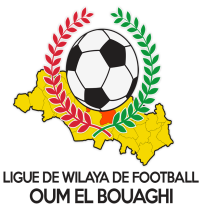 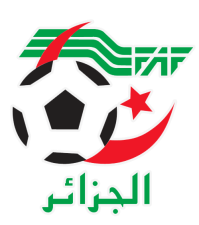                    LIGUE DE WILAYA DE FOOTBALL D’OUM EL BOUAGHIDESIGNATION DES ARBITRES 2eme Journée  « ECOLES DE FOOTBALL)Saison 2022-2023* GROUPE « A » ESTVENDREDI  17/02/2023SAMEDI 18/02/2023* GROUPE « B » ESTVENDREDI  17/02/2023* GROUPE « A » OUESTVENDREDI  17/02/2023* GROUPE « B » OUESTVENDREDI  17/02/2023SOUS TOUTES RESERVESRAPPEL    ( Article  21 )Il est porté a votre connaissance que l’application de l’article 21 des règlements généraux de la FAF est obligatoire pour toutes rencontres officielles. À cet effet les clubs qui reçoivent doivent obligatoirement s’assurer de la présence d’un médecin et d’une ambulance si l’absence du médecin ou de l’ambulance est constatée par l’arbitre celui-ci annule la rencontre et le club est sanctionne par l’article 21 des R/G de la FAF.CONSULTATION DU SITE INTERNETLes clubs sont tenus de consulter le Site Internet de la liguehttp://www.lwfoeb.dz/ pour prendre connaissance des éventuelles modifications dans la programmation et changements des lieux de rencontres et/ou horaire.LieuxRencontresHeuresARBITREBIR TERCHUSSR – CAM 9H30SABRIZERDANI.HUSC – ASSN 15H00BOUDRAALieuxRencontresHeuresARBITREZERDANI.HESSR – USZH 13H00REMACHE DJAMEL EDDINELieuxRencontresHeuresARBITREF’KIRINAAAJF – JSAB 09H00BELDJHEMF’KIRINANRAON – IRBM 10H30CHIBANEKSAR SBAHIASPKS – USB 14H30BELHOUCHET.ZLieuxRencontresHeuresARBITREOULED HAMLAAOH – MAAM 14H30BOUGRIDAOULED ZOUAIMSN – RCAM 09H00BAKHAAIN M’LILAGRAM – CSRAM 16H30HADJ AISSALieuxRencontresHeuresARBITREOULED GACEMESAM – RBOG 09H00ZOUAI.FHENCHIR.T CHT – RBBS 14H30REPORTESIGUSDJS – OAF 09H30MANSER